ST. JOSEPH’S COLLEGE (AUTONOMOUS), BENGALURU - 27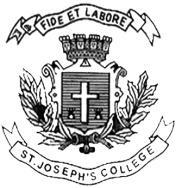 BSc COMPUTER SCIENCE - VI SEMESTERSEMESTER EXAMINATION: APRIL 2024(Examination conducted in May / June 2024)CS 6123 – INTERNET TECHNOLOGIES AND C#(For current batch students only)Time: 2 Hours								    Max Marks: 60This paper contains TWO printed pages and THREE partsPART-AAnswer ALL the following questions:						   (2 x 5 = 10)Explain Write() and WriteLine() methods with examples.What are output parameters? Explain with an example.How does one method override another method in a class? Explain. What is purpose of using finally block in Exceptions?Explain any two ASP.NET web form controls.PART – BAnswer any FIVE of the following questions:					    (4 x 5 = 20)How virtual method is used to achieve dynamic binding in C#? Provide a program demonstrating this concept.How are interfaces defined, extended, and implemented in C#? Support your explanation with an example.Write a C# program to Handle Multiple catch Statements.What is a multicast delegate in C#? Illustrate its usage with a program calculating the area and perimeter of a rectangle.Explain Garbage Collection in detail.What are the major differences between classic ADO and ADO.NET? Write a program in C# to find the sum of the digits of a number.PART – CAnswer any THREE of the following:						(3 x 10 = 30)Write a C# program to read data and determine following using arraysTotal marks and average obtained by each student The highest marks in each subject and roll number of a student The student who got highest total marks Rank/grade							  a. Does C# support multiple inheritances? Justify your answer with an example.b. Explain the scope of variables used in C# with a programming example.  (5+5)a. Write a program to create user registration form in one ASP.NET web page and display filled data in another page. b. Distinguish between Static and Instance constructors in C#.                      (7+3)a. With a clear visual representation, describe the structure and components of the .NET Framework. b. Analyze the behavior and application of sealed classes in C#, providing a concrete code example. 								  (7+3)